Открытый  урокв VIII  классеТЕМА:«Функция у = √Х и её график.»г. Минеральные Воды 2011 -2012 уч.год.     учитель:Здвижко Екатерина Михайловна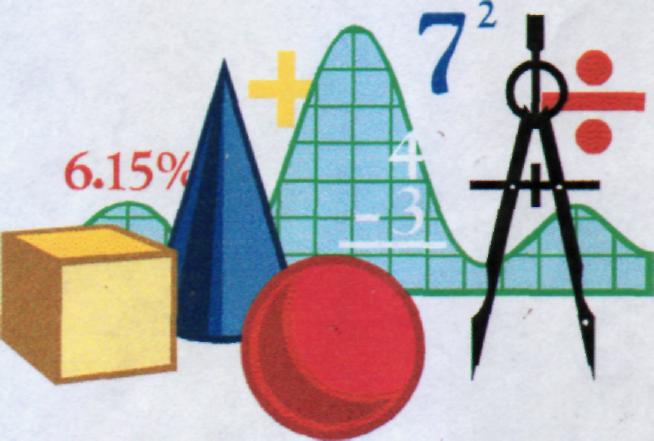 Тема:    Функция y=√x и ее график.Цель:    Закрепить   знания  учащихся   по темеПЛАН УРОКА:Сообщение   темы  и цели урока.Проверка    домашнего задания. Устные упражнения.Беседа по вопросам.l.√69=13    н√225=15  ц√16-√9=1  и(√8)2  = 8Пересекаются ли   графики функции у = √х  и  прямая у = -2           (нет)   ОЯвляется  ли (.) А(81 ;9)  (.) графика у = √x (да) ССравнить  √8 и √ l4  E (большое)Сравнить 7 и  √62    (меньшее)III. "Кто быстрее"1)	√25 - √l6 = (l)√81 + √9 = (12)5* √121 = (55)8* √0,01 = (0,8)√9 + √4 + √16 = 9Каждая парта решает  свой пример. IV Работа в тетради.№1 Сравнить числа. 1 Общее для всех.а) √43   < √56    б) √2,6 > √2,1    в) √1,44 = 1,2   г) √48 < 7д)√30<6Затем по вариантам:II. Принадлежит ли графику функция y=√x точкаА(16;4)ДА	М(3;9)НЕТВ( 100; 10) ДА	К(-36;6) НЕТО(0;0) ДА	Е(0,8;0,9)НЕТIV. Расположите в порядке возрастания числа:√15; 3 ; √16,5 ; 4 ; √19 ;  => √ 15 ; √9 ; √16,5 ; √16 ;√19. 9 √15 √16,5 √19V. Вычислить.А) √4 * √49                             В) √25 : √400 Б) 2*√9 - √64	Г) (√ 9)2 - 7,5 Д) (√0,4)2 - 0,5	Е) √64 : √ 160Самостоятельная работа (дифференцирование)"5"√4*(0,3+0,07)       3. √10- 4*3 * √1369-2*37*29+841√5 + 24	4. -5*√0,25 + 2,45. √0,5 - 0,4«4»1. √4 + 20	2. 6*(√5\6)2	3. √4*5- 64. 3*√4 - √36	5. √10 - 4*3«3»     
1. √16*√9	2.    √25-√49	3. 7*(√2\7)24. √4 + 33	5.   √169 -1Ш. Итог урока.IV. Дом. Задание.кОНДЕНсАцИЯ15нет13 8√l413да715112I. Вариант.П. Вариант.√54<√56√31<√33√l21=ll√l96=14√l,8>√0,8√l,9>√o,8√38>6√47<79>√l84<√26√1,69=1,3√2,25= 1,5